ATIVIDADE DE INGLÊS - 3º ANOCatanduvas, June 21st  2021Today is MondayA birth Day party – Festa de aniversárioQuantas velas você pode ver? Assinale a alternativa correta. Escreve os numbers – números em inglês. 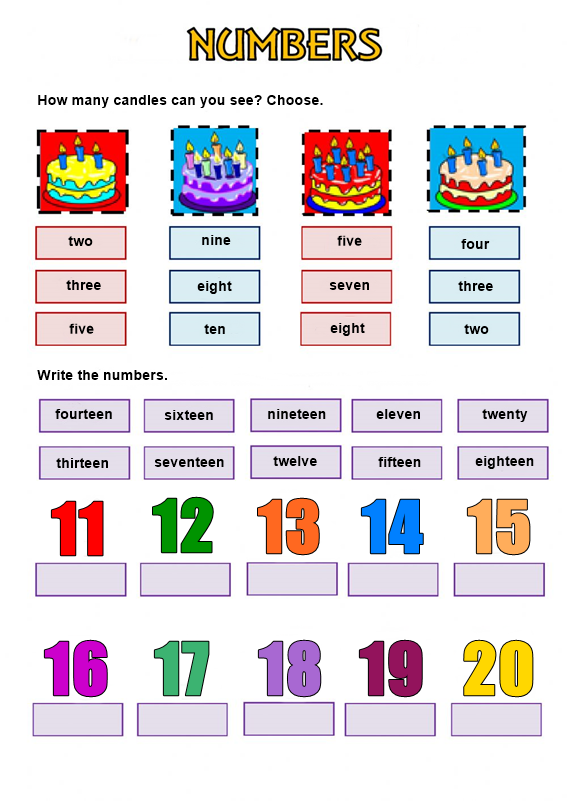 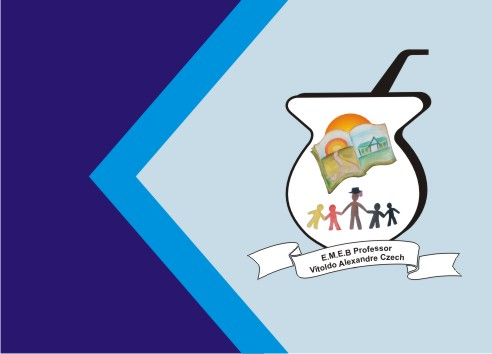 